Hayton and Burnby Parish Councilwww.haytonandburnbypc.co.ukTel: 01759 301386  Email; clerk@jigreen.plus.comClerk: Joanna Green, 29 Barmby Road, Pocklington, York, YO42 2DLDear CouncillorA meeting of Hayton and Burnby Parish Council will be held on Thursday 1st February 2018 in Hayton Village Hall, at 7.30pm.  You are summoned to attend, if you are unable to attend, would you please contact me in order that I can record your apologies.Members of the public are welcome to attend the meeting and may address the council during the Public Participation period. An agenda for the meeting is shown below.Joanna Green, clerk to the council. 27/1/18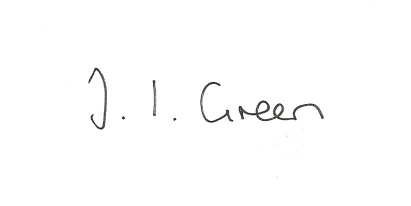 11/18 Welcome and Apologies12/18 Declaration of Interest.  The Parish Councils Code of Conduct. To record any declarations of interest by any member in respect of items on this agenda.13/18 To resolve that the meeting is temporarily suspended to allow for a period of Public Participation 14/18  To approve the minutes of the Parish Council meeting held on 4th January 2018 15/18 To receive clerk's report on matters being progressed from previous meetingsBeck and DrainageRisk Assessment16/18 Possible Hayton Defibrillator - Cllr Bettison to report17/18 Neighbourhood Development Plan - Cllrs Bettison and Sedcole to report18/18 PlanningTo decide whether or not to support the applications below:17/04234/PLF   Proposal: Erection of two extensions to existing buildingLocation: Frame Deck Ltd Steel Fabricators Carr Lane Pocklington East Riding OfYorkshire YO42 1NT Applicant: Frame Deck Ltd  Application type: Full Planning Permission17/04284/PLF   Proposal: Alterations and extensions to existing farm buildings to form a dwellingincluding erection of a single storey extension, demolition of timber lean-to andremoval of covered fold yard roofLocation: Common Farm Thorpe Le Street Road Everingham East Riding Of YorkshireYO42 4LH        Applicant: Mr & Mrs James & Sinead WilkinsonApplication type: Full Planning PermissionTo receive notice of approval of:17/03894/PLF  Proposal: Erection of portal framed agricultural buildingLocation: Whitehouse Farm Bielby Lane Hayton East Riding Of Yorkshire YO42 1RW  Applicant: T & G E Beevers & Sons19/18 AccountsBank balance				£7865.00To consider making payments towards hire of the village hall, grass cutting and Hayton newsletter.To approve the payments below:Clerk's salary December		 £145.00Information Commissioner		£35.00	20/18 Correspondence:Humberside Police BulletinPocklington Town Council - press releaseInformation Commissioner - newsletter including General Data Protection Regulation(GDPR)Brain Tumour Research - fund raisingAutela - changes due to GDPR21/18 Councillors reports22/18 Date of next meeting